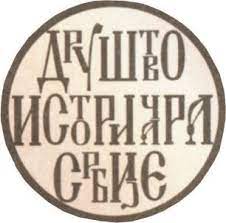 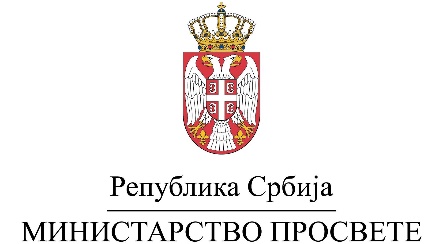 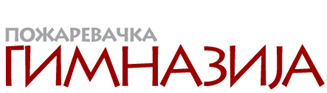 ДРЖАВНО ТАКМИЧЕЊЕ ИЗ ИСТОРИЈЕ УЧЕНИКА ГИМНАЗИЈА И СРЕДЊИХ СТРУЧНИХ ШКОЛА20. мај 2023. годинеДомаћин такмичења: ПОЖАРЕВАЧКА ГИМНАЗИЈААдреса: Симе Симића 1, 12000 Пожаревацwww. pozarevackagimnazija.edu.rsПРОГРАМ ТАКМИЧЕЊАСви такмичaри код себе треба да имају ђачку књижицу са овереном фотографојом  ПОКРОВИТЕЉИ ТАКМИЧЕЊА: „ПРОМЕТЕЈ“ НОВИ САД И ГРАД ПОЖАРЕВАЦВремеАктивностиМесто9:00-12:00Регистрација учесника - ученика и наставникаПожаревачка гимназија12:00Свечано отварање такмичењаПожаревачка гимназија12:30Распоређивање такмичара по учионицамаПожаревачка гимназија13:00-14:00Израда тестоваПожаревачка гимназија13:15-14:00Радни састанак за наставникеПожаревачка гимназија14:00-14:30Разврставање тестоваФормирање комисија за прегледање и приговореПожаревачка гимназија14:30-16:30Прегледање тестоваПожаревачка гимназија14:00-17:15Слободно време – упознавање са знаменитостима Града ПожаревцаГрадско здање, Хиподром, Галерија Милене Павловић Барили, Народни музеј, Ергела Љубичево16:30-17:30Унос податакаПожаревачка гимназија17:30Објављивање прелиминарних резултатаПожаревачка гимназија17:30-17:45Подношење приговораПожаревачка гимназија17:45-18:15Разматрање приговораПожаревачка гимназија18:30Објављивање коначних резултатаПожаревачка гимназија19:00Свечана додела диплома и наградаПолитехничка школа